Приложение №5Муниципальное бюджетное общеобразовательное учреждениегорода Ростова-на-Дону «Лицей №56»ПАМЯТКА ДЛЯ СОТРУДНИКОВ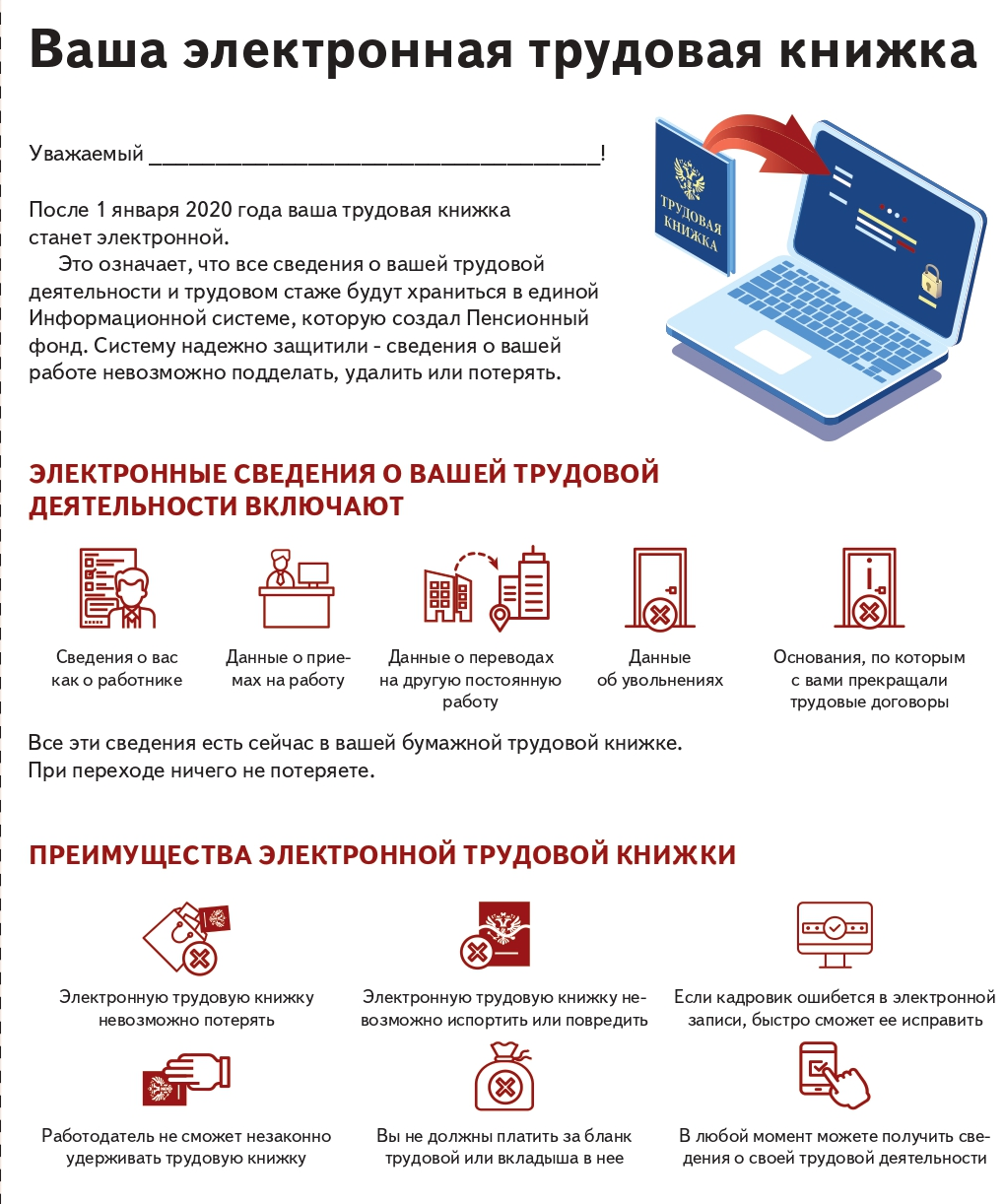 В МБОУ «Лицей №56» ВЫ ПОЛУЧИТЕ СВЕДЕНИЯО СВОЕЙ ТРУДОВОЙ ДЕЯТЕЛЬНОСТИ 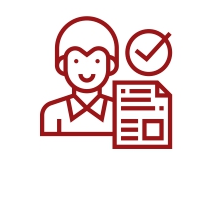 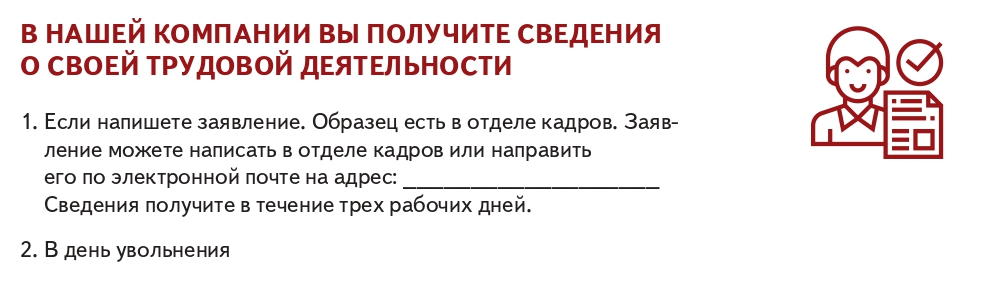 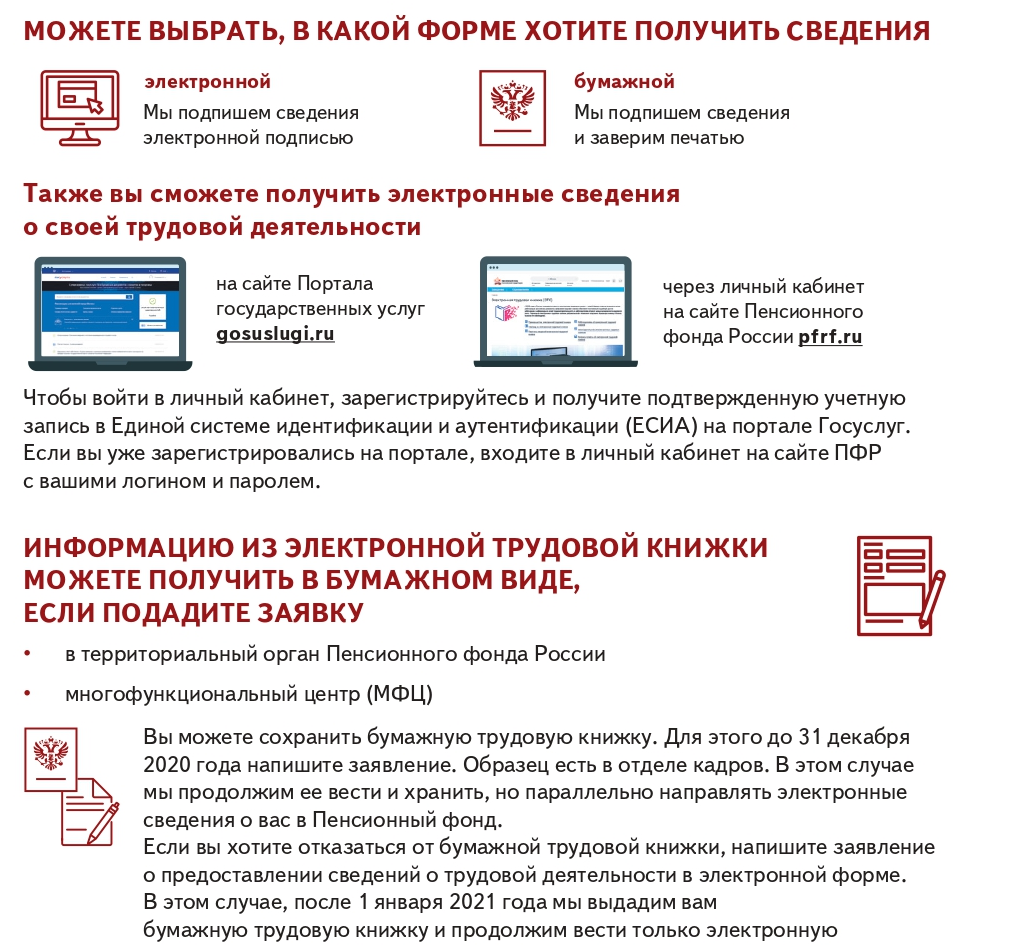 licey56@list.ru